Приложение 13Типовая формаРуководствуясь Положением о муниципальном контроле в сфере благоустройства на территории ___________________________ Московской области, утвержденным _____________________________ от ____________ № _______ и пунктом 1 части 2 статьи 90 Федерального закона от 31.07.2020 N 248-ФЗ «О государственном контроле (надзоре) и муниципальном контроле в Российской Федерации», П Р Е Д П И С Ы В А Ю: При несогласии с предписанными пунктами Вам предоставляется право на досудебное обжалование в установленном законодательством Российской Федерации о государственном контроле (надзоре) порядке.В случае невыполнения настоящего законного предписания об устранении нарушений законодательства в установленные сроки виновные лица привлекаются к административной ответственности в соответствии с частью 1 статьи 19.5 Кодекса Российской Федерации об административных правонарушениях. ___________________________________________________________________________________(должность, ФИО должностного лица, выдавшего настоящее предписание об устранении выявленных нарушений)«__»___________20___г.                                                                 _________________                           (дата)                                                                                                                                                                                                                                     (подпись)Предписание получил:________________________________________________________________________________________________________________ «___» __________ 20___ г.(фамилия, инициалы лица, которому выдано предписание, подпись, дата)Предписание направлено:Нарочным________________________________________________________                                                         (ФИО кому вручено, подпись)«____»_________________20___г. По почте заказным письмом с уведомлением «____»_____________20___г.  по адресу: ____________________________________________________________________________________________________________________________________________(адресат, адрес получателя, почтовый идентификатор)Посредством электронной почты «____»_________________20___г.____________________________________________________________________________________________________________________________________________(наименование адреса электронной почты, количество и название файлов-вложений с указанием количества листов)<*> Отметка размещается в правом верхнем углу после реализации указанных действий.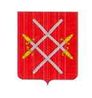 АДМИНИСТРАЦИЯРУЗСКОГО ГОРОДСКОГО ОКРУГАМОСКОВСКОЙ ОБЛАСТИ143100,Московская область, г. Руза, ул. Солнцева, дом  11, тел./факс 8 (49627) 24-230e-mail: region_ruza@mail.ru,info@ruzaregion.ru,www.ruzaregion.ruИНН 5075003287, КПП 507501001, ОГРН 1025007589199, ОКПО 05373941_____________________________________________________________________________об устранении нарушений и соблюдении обязательных требований в сфере благоустройстваАДМИНИСТРАЦИЯРУЗСКОГО ГОРОДСКОГО ОКРУГАМОСКОВСКОЙ ОБЛАСТИ143100,Московская область, г. Руза, ул. Солнцева, дом  11, тел./факс 8 (49627) 24-230e-mail: region_ruza@mail.ru,info@ruzaregion.ru,www.ruzaregion.ruИНН 5075003287, КПП 507501001, ОГРН 1025007589199, ОКПО 05373941_____________________________________________________________________________об устранении нарушений и соблюдении обязательных требований в сфере благоустройстваАДМИНИСТРАЦИЯРУЗСКОГО ГОРОДСКОГО ОКРУГАМОСКОВСКОЙ ОБЛАСТИ143100,Московская область, г. Руза, ул. Солнцева, дом  11, тел./факс 8 (49627) 24-230e-mail: region_ruza@mail.ru,info@ruzaregion.ru,www.ruzaregion.ruИНН 5075003287, КПП 507501001, ОГРН 1025007589199, ОКПО 05373941_____________________________________________________________________________об устранении нарушений и соблюдении обязательных требований в сфере благоустройства__________________________________________(место составления)(место составления)(дата)Выдано(наименование юридического лица, должностного лица  или индивидуального предпринимателя,)(наименование юридического лица, должностного лица  или индивидуального предпринимателя,)по адресу: по адресу: по адресу: (адрес места нахождения, место жительства)(адрес места нахождения, место жительства)(адрес места нахождения, место жительства)Во исполнение решенияВо исполнение решенияВо исполнение решенияВо исполнение решения_____________________________________ № ____ от "__" _________ 202_ года_____________________________________ № ____ от "__" _________ 202_ года_____________________________________ № ____ от "__" _________ 202_ года_____________________________________ № ____ от "__" _________ 202_ годав период с "__" ________ 202_ г. по "__" ________ 202_ г.в период с "__" ________ 202_ г. по "__" ________ 202_ г.в период с "__" ________ 202_ г. по "__" ________ 202_ г.в период с "__" ________ 202_ г. по "__" ________ 202_ г._______________________________________________________________________________________(должность, фамилия, имя отчество должностного лица)проведено_______________________________________________________________________________________(должность, фамилия, имя отчество должностного лица)проведено_______________________________________________________________________________________(должность, фамилия, имя отчество должностного лица)проведено_______________________________________________________________________________________(должность, фамилия, имя отчество должностного лица)проведено(контрольное (надзорное) мероприятие)(контрольное (надзорное) мероприятие)(контрольное (надзорное) мероприятие)(контрольное (надзорное) мероприятие)в ходе которого присутствовал представитель контролируемого лица _______________________________________________________________________________________________________________в ходе которого присутствовал представитель контролируемого лица _______________________________________________________________________________________________________________в ходе которого присутствовал представитель контролируемого лица _______________________________________________________________________________________________________________в ходе которого присутствовал представитель контролируемого лица _______________________________________________________________________________________________________________(должности, фамилии, имена, отчества (при наличии) лиц, участвующих в контрольном (надзорном) мероприятии)(должности, фамилии, имена, отчества (при наличии) лиц, участвующих в контрольном (надзорном) мероприятии)(должности, фамилии, имена, отчества (при наличии) лиц, участвующих в контрольном (надзорном) мероприятии)(должности, фамилии, имена, отчества (при наличии) лиц, участвующих в контрольном (надзорном) мероприятии)N п/пВид нарушения обязательных требований, с указанием места выявленного нарушения, которые подлежат устранениюСсылки на нормативные правовые акты, устанавливающие обязательные требованияСрок устранения нарушения обязательных требованийПредписание исполнено, допущенные нарушения устранены (извещение об устранении нарушений № ______________ от  ______________, акт № _______ от ______________ )«_____» ______________ 20__ г. _____________Предписание исполнено, допущенные нарушения устранены (извещение об устранении нарушений № ______________ от  ______________, акт № _______ от ______________ )«_____» ______________ 20__ г. _____________Предписание исполнено, допущенные нарушения устранены (извещение об устранении нарушений № ______________ от  ______________, акт № _______ от ______________ )«_____» ______________ 20__ г. _____________Предписание исполнено, допущенные нарушения устранены (извещение об устранении нарушений № ______________ от  ______________, акт № _______ от ______________ )«_____» ______________ 20__ г. _____________Предписание исполнено, допущенные нарушения устранены (извещение об устранении нарушений № ______________ от  ______________, акт № _______ от ______________ )«_____» ______________ 20__ г. _____________(подпись)Предписание не исполнено, составлен протокол об административном правонарушении 
по ч. 1 ст. 19.5 КоАП Российской Федерации от « ______ » _____________ 20__ г.«_____» ______________ 20__ г. _____________Предписание не исполнено, составлен протокол об административном правонарушении 
по ч. 1 ст. 19.5 КоАП Российской Федерации от « ______ » _____________ 20__ г.«_____» ______________ 20__ г. _____________Предписание не исполнено, составлен протокол об административном правонарушении 
по ч. 1 ст. 19.5 КоАП Российской Федерации от « ______ » _____________ 20__ г.«_____» ______________ 20__ г. _____________Предписание не исполнено, составлен протокол об административном правонарушении 
по ч. 1 ст. 19.5 КоАП Российской Федерации от « ______ » _____________ 20__ г.«_____» ______________ 20__ г. _____________Предписание не исполнено, составлен протокол об административном правонарушении 
по ч. 1 ст. 19.5 КоАП Российской Федерации от « ______ » _____________ 20__ г.«_____» ______________ 20__ г. _____________(подпись)